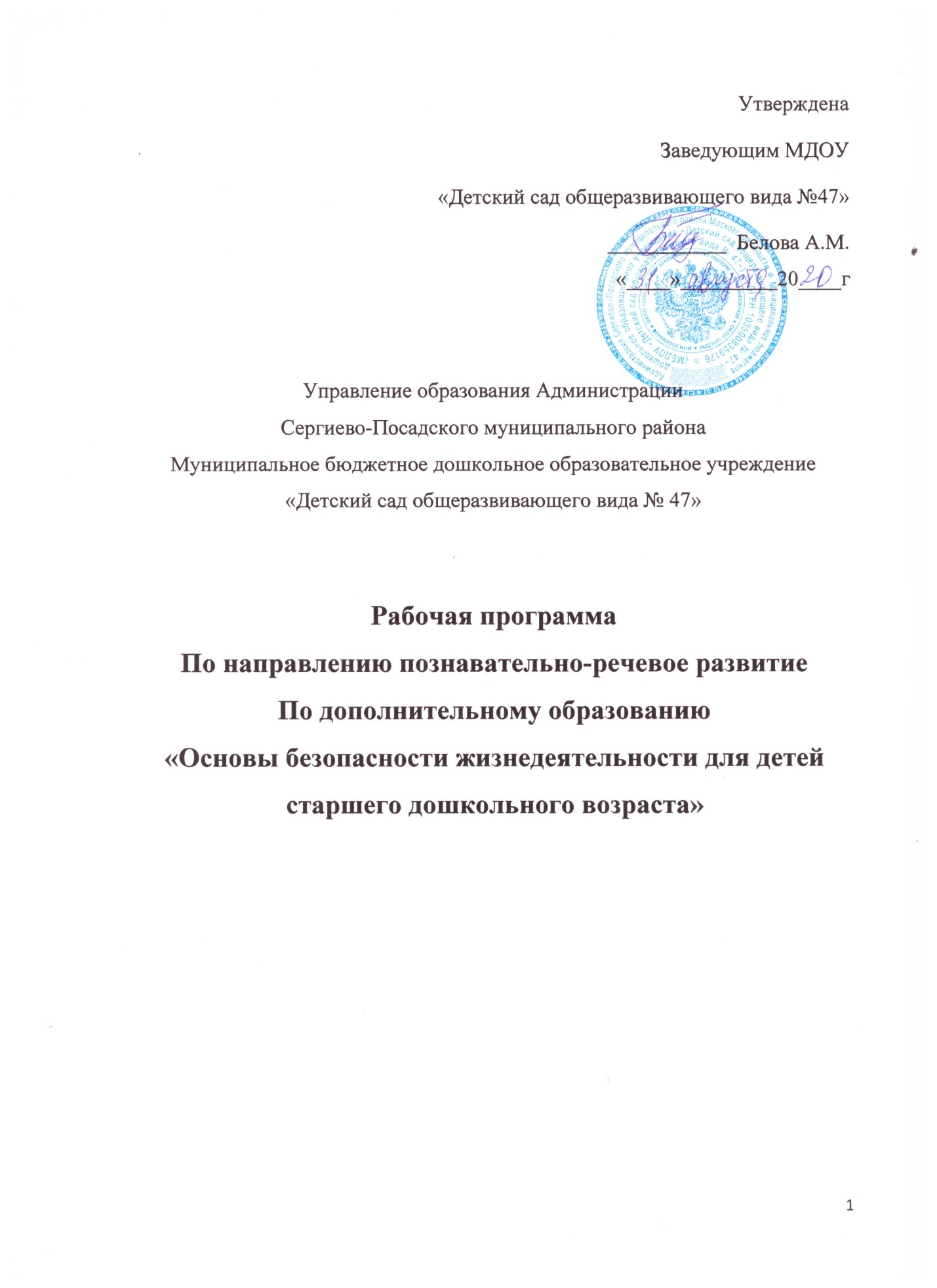 СодержаниеВведение…………………………………………………………………………...3Актуальность……………………………………………………………………...6Описание опыта работы…………………………………………………………..9Основные содержательные направления программы…………………………15Перспективный план работы по ОБЖ с детьми старшей группы…… ……...18Перспективный план работы по ОБЖ с детьми подготовительной группы...25Перспективный план работы с родителями……………………………………28Примерная форма мониторинга знаний ОБЖ…………………………………32Все мы педагоги, пытаемся ответить на вопрос: 			”Как обеспечить безопасность и здоровый образ жизни  наших детей?ВведениеПроблема защиты от опасностей возникла одновременно с появлением человека на земле. Многие правила безопасности формулировались, когда люди пытались защититься от диких зверей и природных явлений.Со временем изменились условия жизни человека, изменились и правила безопасности жизнедеятельности. Теперь они связаны с интенсивным движением транспорта на городских улицах, развитой сетью коммуникаций, большим скоплением людей, технизацией жилища. Безопасность жизнедеятельности представляет серьезную проблему современности и включает в себя, по мнению ученых, решение следующих задач:Идентификация опасностей, то есть распознание опасностей и их источников;Разработка предупредительных мер;Ликвидация возможных последствий.Таким образом, формула безопасности гласит: предвидеть опасность; при возможности избегать; при необходимости действовать. Для детей эту формулу можно зарифмовать в стихах:Безопасности формула есть:Надо видеть, предвидеть, учесть.По возможности – все избежать,А где надо – на помощь позвать.Опасность – центральное понятие безопасности жизнедеятельности, она носит скрытый характер. Признаками, определяющими опасность, являются:Угроза для жизни;Возможность нанесения ущерба здоровью;Нарушение условий нормального функционирования органов и систем человека.Выделяют ряд опасностей, связанных с местом пребывания человека:Опасности дома;Опасности на дороге и улице;Опасности на природе;Опасности в общении с незнакомыми людьми.Именно от обученности и опыта в большей степени зависит способность людей к безопасному существованию в окружающей среде.Ни для кого не секрет, что сложившаяся социальная и экологическая обстановка вызывает беспокойство у людей всей планеты. Особую тревогу мы испытываем за самых беззащитных граждан – маленьких детей. Задача взрослых (педагогов и родителей) состоит не только в том, чтобы оберегать и защищать ребенка, но и в том, чтобы подготовить его к встрече с различными сложными, а порой опасными жизненными ситуациями.    	Жизнедеятельность человека неразрывно связана с окружающей его средой обитания, которая в свою очередь наполнена большим количеством опасностей. Проблема безопасности жизнедеятельности признается во всем мире, и считается одной из наиболее важных проблем требующих решения. Каждый человек, и взрослый, и ребенок в любой момент может оказаться в чрезвычайной ситуации, столкнуться с опасностью. Техногенные и экологические катастрофы, террористические акты, военные конфликты, рост преступности, социальная и экономическая нестабильность особенно остро сказываются на детях.Такие особенности дошкольника, как доверчивость, внушаемость, открытость в общении и любознательность, обусловливают поведение в опасной ситуации и способствуют его наибольшей уязвимости, поэтому то, что для взрослого не является проблемной ситуацией, для ребенка может стать таковой, так как ребёнок по своим физиологическим особенностям не может самостоятельно определить всю меру опасности. Специалистами разных научных направлений отмечается, что формирование ответственного отношения человека к своей безопасности должно проходить на всех этапах его жизни, а начинать ее необходимо именно с дошкольного возраста. Дошкольный возраст — важнейший период, когда формируется человеческая личность, и закладываются прочные основы опыта жизнедеятельности и здорового образа жизни в целом. И поэтому задача взрослых состоит не только в том, чтобы оберегать и защищать ребёнка, но и в том, чтобы подготовить его к встрече с различными сложными, а порой опасными жизненными ситуациями.Период дошкольного детства характеризуется нарастанием у детей двигательной активности и увеличением физических возможностей ребенка, которые, сочетаясь с повышенной любопытностью, стремлением к самостоятельности, нередко приводят к возникновению травмоопасных ситуаций, поскольку реакции детей по сравнению с взрослыми замедленные, они гораздо позже могут правильно отреагировать на возникшую опасность  	«Безопасность» —  это область образования детей дошкольного возраста, содержание которой,  направлено на достижение целей формирования основ безопасности собственной жизнедеятельности и формирования предпосылок экологического сознания (безопасности окружающего мира) через решение задач:- формирование представлений об опасных для человека и окружающего мира природы ситуациях и способах поведения в них;- приобщение к правилам безопасного для человека и окружающего мира природы поведения;- передачу детям знаний о правилах безопасности дорожного движения в качестве пешехода и пассажира транспортного средства;- формирование осторожного и осмотрительного отношения к потенциально опасным для человека и окружающего мира природы ситуациям.Актуальность программыК сожалению, пока не существует такого единого свода правил, в котором все они были бы собраны и популярно изложены.  Наша система работы создана на основе программы Н.Н. Авдеевой, О.Л. Князевой,  Р.Б. Стеркиной «Безопасность»: учебное пособие по основам безопасности жизнедеятельности для детей старшего дошкольного возраста;  методических пособий К.Ю. Белой «Формирование основ безопасности у дошкольников»; Н.С. Голицина, С.В. Люзина, Е.Е. Бухарова «ОБЖ для старших дошкольников». Такая  система работы рассчитана на решение этой проблемы.    	 Ребенок, который еще толком читать и писать не умеет, порой свободно управляется с цветным телевизором, магнитофоном, компьютером…, разве может случиться несчастье там, где все так знакомо и привычно? А ведь каждый из этих предметов таит для ребенка незримую опасность. Взрослому и в голову не придет, к примеру, сунуть гвоздь в розетку, либо развести костер в комнате или на кухне, а ребенок из озорства, любопытства или по недомыслию может.  Порой, оставшись без присмотра, дети беспечно открывают краны, включают утюг, пытаются исследовать “внутренности” включенного пылесоса, пробуют бабушкино лекарство, оставленное на виду, иногда по ошибке утоляют жажду совсем неподходящей для этой цели жидкостью. Случается, выпадают из открытых окон многоэтажных домов, играют с ножом или острыми ножницами и получают травмы  от неумелого и неосторожного обращения с ними.           	Невозможно водить ребенка все время за руку. Необходимо своевременно доходчиво объяснить ему, где, когда и как он может попасть в опасную ситуацию, сформировать у детей модель безопасного поведения в быту, на дорогах, на улице, на природе, позволяющую действовать в адекватно конкретной реальной жизненной ситуации.     	Так же необходимо рассказать детям о взаимосвязи и взаимодействии всех природных объектов. Познакомить их с проблемами загрязнения окружающей среды, объяснить, как экология оказывает влияние на здоровье человека и живую природу. Необходимо учить детей ответственному и бережному отношению к природе.Цель программы – познакомить детей дошкольного возраста с элементарными правилами безопасного поведения в различных ситуациях (в быту, в природе, на улице, с незнакомыми людьми); сформировать умение самостоятельно применять их в жизни.Задачи программы:1. Дать детям элементарные знания об общепринятых человеком нормах поведения.2. Научить детей адекватно, осознанно действовать в той или иной обстановке.3. Помочь овладеть элементарными навыками поведения дома, на улице, в парке, в транспорте.4. Развивать у дошкольников самостоятельность и ответственность, умение объяснять собственное поведение.Наша система работы рассчитана на 2 возрастных периода (старшая и подготовительная к школе группы). Каждый возрастной период включает в себя перспективный план специально организованных+, перспективный план работы по организации различных видов деятельности вне занятий и перспективный план работы с родителями.Все занятия и виды деятельности выделены в направления: «Ребенок дома»; «Ребенок и природа»; «Ребенок на улицах города»; «Ребенок в общении с людьми»; «Социально-эмоциональное развитие».При разработке программы  мы придерживались следующих принципов:· принцип полноты: содержание программы по ОБЖ должно быть реализовано по всем направлениям. Если какое-нибудь направление выпадает, то дети оказываются незащищёнными от представленных в нём определённых источников опасности.· принцип системности: работа должна проводиться систематически весь учебный год при гибком распределении материала в течение дня. Специально организованные занятия проводятся в первую половину дня. Что касается игры, театрализованной  и других видов нерегламентированной деятельности детей, то эти формы работы могут осуществляться как до обеда, так и во второй половине дня. Можно выбрать определённый день недели, можно работать тематическими циклами. · принцип сезонности: следует, по возможности,  использовать местные условия. · принцип интеграции: содержание работы по ОБЖ должно соединять разные направления: изобразительную, театрализованную деятельность, ознакомление с окружающим, экологическое, физическое воспитание, а также нерегламентированные виды деятельности и отдельные режимные моменты.  Необходимо использовать разнообразные формы работы (как специально организованные занятия, игры и развлечения, так и отдельные режимные моменты, например гигиенические и оздоровительные процедуры).  Иными словами, работа по ОБЖ не должна быть искусственной надстройкой, её необходимо естественно и органично интегрировать в целостный педагогический процесс.· принцип преемственности взаимодействия с ребёнком в условиях дошкольного учреждения и семьи. Основные направления работы по ОБЖ должны стать достоянием родителей, которые могут не только продолжать беседы с ребёнком на конкретные предложенные воспитателем темы, но и выступать активными участниками педагогического процессаОписание опыта работы     Становление нашей собственной системы работы по формированию основ безопасности жизнедеятельности у дошкольников проходило в 3 этапа:Подготовительный этапВнедренческий этапАналитический этап (корректировка)На подготовительном этапе было организовано следующее:Первичный мониторинг Изучение научно-методической литературы и передового педагогического опыта коллегРазработка перспективного плана работы по ОБЖ И ЗОЖ с детьми 5-7 лет, планирования работы с родителямиПодготовлена предметно-развивающая среда группыРазработка конспектов мероприятий, мониторинга освоения детьми программыИзготовление дидактических игр и пособийВнедренческий этап был организован по направлениям: работа с детьми, работа с родителями, самообразование и самосовершенствование. Нами были использованы различные методы и средства, а также формы работы, описанные ниже.Заключительный этап (аналитический) предполагал организацию мониторинга (Ю.А. Афонькина, Т.М. Палий) сформированности первичных представлений основ безопасности жизнедеятельности у дошкольников, анализ и корректировку программы. Была определена степень достижения поставленной цели работы: формировать сознательное и ответственное отношение к личной безопасности и безопасности окружающих, способность сохранить жизнь и здоровье в неблагоприятных условиях, способность оказать помощь пострадавшим.     Работа, направленная на освоение ребенком правил безопасного поведения должна осуществляться ступенчато: сначала важно заинтересовать детей вопросами безопасности; затем необходимо постепенно вводить правила безопасности в жизнь детей, показать разнообразие их применения в жизненных ситуациях; упражнять дошкольников в умении применять эти правила.     Как отмечают многие исследователи, занимающиеся проблемами безопасности, главной особенностью в формировании основ безопасности жизнедеятельности у детей дошкольного возраста является то, что при знакомстве детей с правилами безопасности очень важно делать акцент на формирование у них определённой модели поведения, которая в сочетании с рассмотренными выше механизмом и направлениями способствуют наиболее эффективному усвоению детьми знаний и навыков безопасности жизнедеятельности:· предвидеть опасность· уметь принять меры во избежание опасности· уметь обращаться за помощью к другим·  уметь действовать так, чтобы обеспечить свою безопасность, защитить себя в опасных ситуациях.      Формирование основ безопасности жизнедеятельности у дошкольников начинается  с создания и обогащения предметно-развивающей среды в группе. Организовывать ее так, чтобы детям было интересно и комфортно изучать окружающий их мир и чувствовать себя защищенным от различного рода неприятностей. В групповых помещениях следует создавать  «Уголок безопасности», в оснащении которого  можно подбирать и разрабатывать дидактические игры и пособия по формированию у дошкольников основ безопасности. Они способствуют формированию и закреплению знаний об источниках опасности, мерах предосторожности и действиях в возможных опасных ситуациях.       Кроме того можно широко использовать:- произведения детской художественной литературы. Особенность дошкольников такова, что они не любят строгие назидания, нравоучения и предупреждения.  Более эффективный способ воздействия на них – художественное слово. Оно активизирует детскую память, внимание, представления. С различными явлениями и ситуациями, которые выходят за границы их собственного опыта, дети знакомятся через загадки, стихотворения, поговорки, сказки, рассказы.. Можно использовать примеры из знакомых сказок и литературных произведений (например, злая мачеха посылает свою служанку, которая прикинулась доброй старушкой и дала царевне отравленное яблоко в "Сказке о мертвой царевне и о семи богатырях" А. С. Пушкина. Золушка была одета в лохмотья, испачкана сажей и золой, но была доброй. Чудище в "Аленьком цветочке" оказалось добрым заколдованным принцем). Примеры безопасного поведения литературных героев дети вначале с помощью воспитателя, а затем самостоятельно переносят в свои игры, изобразительную деятельность, спортивные соревнования.   -   наиболее эффективной формой ознакомления дошкольников с основами безопасности является игра. Разнообразные по содержанию и форме игры вводят ребёнка в круг реальных жизненных явлений, обеспечивая непреднамеренное освоение социального опыта взрослых: знаний, способов действия, моральных норм и правил поведения, оценок и суждений.Использовать можно словесные, театрализованные, сюжетные, а также дидактические игры; понятным и доступным для дошкольника видом деятельности является игра-драматизация. Театральное действие наиболее эффективный метод эмоционального и нравственного воспитания. Оно пробуждает в дошкольнике чувство сопереживания,  возмущения против несправедливости, желание помочь, защитить слабого. Через восприятие сказочных, театральных героев дети учатся анализировать и оценивать поведение других людей, а затем и собственные поступки.   - ежедневные «минутки безопасности», включаемые в различные занятия и другие режимные процессы.    -  примеры из личного опыта и пример правильного безопасного поведения окружающих взрослых;     - организацию встреч с представителями экстремальных и социальных служб (врачами, медсестрами, милиционерами, пожарниками и т.п.).    - показ детям последствий неправильного поведения или обращения с каким-либо предметом (животным, веществом и т.п.) с помощью иллюстраций. Эффективная форма работы по основам безопасности жизнедеятельности детей – игровой тренинг. Он даёт возможность каждому ребёнку побывать в ситуациях, подобных жизненным, самостоятельно или с помощью группы найти правильное решение, выработать правильный алгоритм поведения. Ход каждого игрового – тренинга определяется возможностями детей, уровнем их подготовленности. Круг вопросов, который предлагается для решения, может быть следующим:Какие правила обязан соблюдать пешеход?Как следует вести себя, если заблудился на улице, в магазине, на рынке, вокзале?Как обратиться за помощью к милиционеру? Прохожим?Как защитить себя от назойливого незнакомца?Что делать, когда порезал палец? И др.На тренингах  следует рассмотреть и обсудить возможные ситуации насильственного поведения со стороны взрослого (хватает за руку, берет на руки, затаскивает в машину) и объяснить детям, как следует вести себя в подобных ситуациях. Дети должны знать, что им надо громко кричать, призывая на помощь и привлекая внимание окружающих: "На помощь, помогите, чужой человек". Цель педагога - научить детей, прежде всего застенчивых, робких, неуверенных в себе, как себя вести, чтобы окружающие поняли, что совершается насилие, и не спутали его с обычными детскими капризами.  В ходе  тренингов необходимо  отрабатывать защитное поведение. Самое главное в формировании основ безопасности жизнедеятельности дошкольников – здоровье и жизнь ребенка. Часто, втягиваясь в круговорот повседневности, мы забываем о том, сколько неожиданных опасностей подстерегает человека на жизненном пути. Наша беспечность и равнодушное отношение к своему здоровью зачастую приводят к трагедии. А ведь человек может предотвратить беду, уберечь себя и своих близких от опасности, если будет владеть элементарными знаниями основ безопасности жизнедеятельности. Знания эти формируются в процессе воспитания, следовательно, обучение детей обеспечению безопасности их жизнедеятельности является актуальной педагогической задачей.В своей работе я использую различные методы, включая:Игровые тренинги, в которых разыгрываются жизненные ситуации и подкрепляются сказочными сюжетами;Обучение детей приемам защитного поведения (крик, призыв о помощи);Использование художественной литературы, где иллюстрируются потенциально опасные ситуации;Применение видеоматериалов;Экскурсии, беседы, игровые ситуации-загадки.Мы придерживаемся системы педагогических условий, направленных на формирование опыта безопасного поведения в быту детей-дошкольников, включающей поэтапное взаимодействие трех субъектов образовательного процесса (родителей, воспитателей, детей):Этап уточнения и систематизации знаний дошкольников о правилах безопасного поведения в быту преимущественно через дидактические игры;Этап освоения умений безопасности жизнедеятельности через имитирование и моделирование возможных угрожающих ситуаций, обращение с ними;Этап практикования действий с доступными потенциально опасными предметами быта.В своей работе мы используем разные игровые методы и приемы ознакомления детей с правилами безопасности такие, как дидактические игры, игры-драматизации, игровые проблемные ситуации, игровое моделирование, игровые оболочки занятий, игровые персонажи.	Активно мы используем прием составления сказки, рассказа, комикса по заданному алгоритму известных авторов, таких как, Д. Родари, рекомендации автора ТРИЗ Г. Альтшуллера, М. Шустермана,    Сидорчук Т.А.  Кроме основных задач, мы еще решаем задачи интеграции безопасности жизнедеятельности через различные образовательные области. Более того созданные сказки, рассказы книжки – малышки, комиксы ребята с удовольствием демонстрируют  дошкольникам соседних групп, при этом активизируется познавательная, речевая, эмоциональная сферы детей. Графические обозначения можно использовать как готовые и преподнести детям, а можно разработать и совместно, что будет еще более действеннее, поскольку они более доступны и понятны и близки детям. Условные обозначения оформляются в демонстрационном и раздаточном вариантах и хранятся  в доступном месте для самостоятельной деятельности дошкольника.	Мы используем следующий алгоритм, где:Герои – девочка, мальчик, животные, фея и т.д.Черта характера – наделить объекты чертами характера человекаМесто – лес, дом, дворец, река и т.д.Случай – кого встретил, какое событие произошло с героем.Как повел себя герой в ситуации.Вывести жизненное правило.Придумать название сказки	Результат – эффект в этой ситуации еще и то, что все сказки заканчиваются хорошо. Таким образом, кульминация опасной ситуации, чрезвычайного происшествия в сознании ребенка и в его алгоритме должна решиться благополучно. Из опыта работы советуем, чтобы у главного героя не сразу получилось разрешить проблему. Например, это может получиться со второй или третьей попытки. Это поможет ребёнку убедиться в полезности настойчивости и целеустремлённости. Знание того, что и у главного героя не всё получилось с первого раза поможет легче перенести неудачу во время собственной попытки. На этапе свободного владения алгоритмом ребенок может поменять последовательность, педагогу следует поощрять данный творческий подход.	Основные содержательные направления программы“Основы безопасности жизнедеятельности дошкольников” и их тематика.I направление . Ребёнок в общении с другими людьми.1. О несовпадении приятной внешности и добрых намерений.2. Опасные ситуации контактов с незнакомыми людьми.3. Ситуации насильственного поведения незнакомых взрослых.4. Если чужой приходит в дом.5. Самый большой друг.II направление. Ребёнок и природа.1. Гроза.2. Лекарственные растения.3. Ядовитые растения.4. Съедобные и несъедобные грибы.5. Насекомые.6. Кошка и собака – наши .III направление . Ребёнок дома.1. В мире опасных предметов.2. Электроприборы.3. Безопасность.4. Пожар.5. Огонь – судья беспечности людей.6. Служба “02”.7. “Скорая помощь”.IV направление. Здоровье и эмоциональное благополучие ребёнка.1. У Мишки в гостях.2. Чтобы нам не болеть.3. Витаминная семья.4. День здоровья.5. Обучение детей правилам поведения на воде.6. Поездка к морю.V направление Ребёнок на улицах города.1. Мы знакомимся с улицей.2. Знай и выполняй правила уличного движения.3. Зачем нужны дорожные знаки.4. Улица города.5. Знакомство с транспортом своего города.6. Целевые прогулки:Пешеход,Переход,Перекрёсток,Наблюдение за работой сотрудников ГАИ.Эффективность представленной  системы работы в большей степени зависит от положительного примера взрослых. Мы не только учитываем это в собственном поведении, но и уделяем значительное внимание работе с родителями. Важно, чтобы родители осознали, что нельзя требовать от ребенка выполнения какого-либо правила поведения, если они сами не всегда ему следуют. В работе с родителями мы используем следующие формы: родительские собрания, индивидуальные подгрупповые консультации, открытые занятия, оформление папок – передвижек, стендов, родительских уголков, совместные мероприятия с приглашением медицинских работников, милиционера, пожарника.Критерием эффективности созданных педагогических условий является умение ребенка действовать с потенциально опасными предметами домашнего обихода с соблюдением мер предосторожности. Как показывает опыт работы и итоги обследования детей, к концу учебного года дети подготовительной группы успешно овладевают этими действиями (высокий уровень усвоения наблюдается в среднем у 92% детей).Таким образом, данная система способствует образованию детей. И это подтверждают слова К.Д. Ушинского, который писал, что «образование уменьшает число опасностей, угрожающих нашей жизни, уменьшает число причин страха и, давая возможность измерить опасность и определить ее последствия, уменьшает напряженность страха ввиду этих опасностей».Перспективный план работы по ОБЖ в старшей группеПерспективный план работы по ОБЖ  с родителями в старшей группеСентябрь1.Анкетирование родителей «Правила безопасности в быту»2.Папка-передвижка «Безопасность вашего ребёнка»3.Подбор материала, дидактических игр на тему «Опасности в быту»Октябрь1.Консультация « Страхи у детей»2.Выставка литературы по теме « Безопасность вашего ребёнка»3.Беседа «Свод жизненно важных правил для семьи»Ноябрь1.Семинар «Как обучать ребёнка безопасному поведению»2.Консультация «Приучайте маленьких детей к труду»3.Подборка игр «Я - помощник»Декабрь1.Стенд «Чем занять своего ребёнка дома»2.Подборка статей из журналов: «Один дома»3.Беседа «Если дома появился дым, позвони 01»Январь1.Консультация «Первая помощь при ожогах, электротравмах»2.Папка-передвижка «Электроприборы в доме»3.Беседа по профилактике ложных вызововФевраль1.Азбука для родителей: как обучать ребёнка безопасному поведению2.Семинар «школа занятых родителей; действия при пожаре»3.Подбор материала по теме: «Что нужно делать, если случится беда»Март1.Информационный стенд: «как организовать досуг детей дома, если вам некогда»2.Решение проблемных ситуаций по правилам безопасного поведения детей3.Консультация «Конфликты между детьми»Апрель1.Беседа «Как организовать режим для ребёнка»2.Анкетирование «Витамины и здоровый организм»3.Папка-передвижка «На воде, на солнце» (О правилах поведения)Май 1.Беседа « О любви к живому»2. Подборка дид. материала по теме «Съедобные и несъедобные грибы»3.Консультация «Что необходимо помнить при общении с собаками и кошками»Перспективный план работы по ОБЖ  с родителями в подготовительной группеСентябрь1.Анкетирование «Жизнь без опасности»2.Папка-передвижка «Рифмованные правила безопасности для  дошкольников»3.Обзор литературы на тему «Детский травматизм»Октябрь1.Выставка пособий и дидактических игр: «Не играй с огнём»2.Информационный стенд «Пожароопасные предметы»3.Беседа «Использование и хранение опасных предметов»Ноябрь1.Консультация «Здоровая пища - здоровый ребёнок»2.Выставка детских работ « Наши друзья- витамины»3.Информация «Чтобы быть крепким, здоровым и быстро расти»Декабрь1.Подборка игровых ситуаций по правилам дорожного движения2.Совместная работа детей и родителей по изготовлению атрибутов для уголка дорожного движения3.Конкурс «Весёлая улица»Январь1.Беседа « Насильственные действия незнакомого взрослого на улице»2.Круглый стол «Ребёнок и его старшие приятели»3.Творческое задание «Истории с улицы»Февраль1.Беседа «Когда волк может быть добрым»2.Папка-передвижка «Почему дети ссорятся»3.Развлечение совместно с детьми « Страна сказок»Март1.Подбор художественного слова по теме «Острые предметы»2.Индивидуальные беседы с целью выявления волнующих вопросов, дополнений3.Консультация «Обеспечение безопасного поведения в быту»Апрель1.Информационный стенд «Правила поведения на воде»2.Экологический досуг «Берегите живое»3.Подбор игровых ситуаций по правилам поведения в природеМай1.Совместная работа родителей с детьми «Составь план-схему своего двора»2.Консультация «Внешность человека может быть обманчива»3.Папка-передвижка «Учить детей сомневаться»Итоги знаний детей старшего  дошкольного возраста по ОБЖСистема оценивания:3 балла – высокий уровень представлений      21 балл – высокий уровень знаний по ОБЖ2 балла – средний  уровень представлений    13-20 баллов – средний уровень знаний ОБЖ1 балл – низкий уровень представлений    ниже 13 баллов – низкий уровень знаний ОБЖАлгоритм составления сказки по ОБЖ (из опыта работы)Памятка педагогу  «Как составить сказку»Поймите проблему ребёнка. Попробуйте взглянуть на неё глазами ребёнка. Представляя проблему, старайтесь использовать те же слова, что и ваш ребёнокПодумайте, какие мысли и решения вы хотите донести до вашего ребёнкаСоздайте главного персонажа сказки по подобию вашего ребёнка. Похожее имя. Похожая жизненная ситуация. Похожая проблема. Те же надежды. Начинать сказку стоит с представления главного герояРассказывая о страхах, тревогах и проблемах главного героя (а на самом деле вашего ребёнка), нужно упомянуть и его сильные стороныПосле представления главного героя стоит переходить к описанию проблемной ситуацииВ ходе рассказа главный персонаж должен справиться с проблемой (Основной вывод, который должен сделать ребёнок - "Раз он, похожий на меня, смог справиться, значит и я смогу")Мораль сказки должна быть хорошо понятна ребёнку и логично вытекать из содержания сказкиИспользуйте простые слова и больше простых предложенийИногда имеет смысл построить сюжет таким образом, чтобы у главного героя не сразу получилось разрешить проблему. Например, это может получиться со второй или третьей попытки. Это поможет ребёнку убедиться в полезности настойчивости и целеустремлённости. Знание того, что и у главного героя не всё получилось с первого раза поможет легче перенести неудачу во время собственной попытки, ведь не всё получается сделать сразу.Длительность рассказа определяется уровнем развития внимания вашего ребёнкаБольше юмораЕсли рассказ ребёнку не интересен или ему скучно, то нужно его переработать: изменить сценарий, доработать персонажейЕсли вы не уверены в дальнейшем развитии сюжета рассказа, спросите ребёнка. Для этого подходят такие вопросы: "Как ты думаешь, а что дальше сделал <имя персонажа>?" или "И что он там увидел?". Не переживайте, если ребёнок ответит "Не знаю", предложите ему отгадать\предположить ответ на вопросНе останавливайте ребёнка, когда он хочет вставить свой комментарий. Такие реплики детей - бесценная информация для понимания внутреннего мира ребёнкаОтвечайте на вопросы детей максимально просто и понятно. Если не знаете, что ответить, переадресуйте обратно вопрос ребёнка. Вам помогут такие реплики: "А что ты думаешь?" или "А как бы поступил ты?" Делайте разные счастливые финалы для разных сказок. Это подчеркнёт уникальность каждой сказкиНе пытайтесь сделать свою сказку идеальной. Уверен, детям она понравится и в "черновом" вариантеБудьте открытыми и искренними№ п/пДатаТемаПрограммное содержаниеИсточник литературы1Внешность человека может быть обманчива. Объяснить ребенку, что приятная внешность незнакомого человека не всегда означает его добрые намерения. Н.Н. АвдееваСтр. 402Опасные ситуации: контакты с незнакомыми людьми на улице. Насильственные действия незнакомого взрослого на улицеРассмотреть и обсудить типичные опасные ситуации возможных контактов с незнакомыми людьми на улице. Научить ребенка правильно себя вести в таких ситуациях. Рассмотреть и обсудить с детьми ситуации насильственных действий со стороны взрослого на улице, научить их соответствующим правилам поведения.Н.Н. АвдееваСтр. 42, 493Опасные ситуации: контакты с незнакомыми людьми дома. Рассмотреть и обсудить с детьми такие опасные ситуации, как контакты с чужими людьми, научить их правильно себя вести в таких случаяхН.Н. АвдееваСтр. 464Конфликты между детьми.Научить детей самостоятельно решать межличностные конфликты, учитывая при этом состояние и настроение другого человека, а также пользоваться нормами-регуляторами (уступить, договориться, соблюсти очередность, извиниться)Н.Н. АвдееваСтр. 1115Взаимосвязь и взаимодействие в природе. Правила поведения на природеРазвить у детей понимание того, что планета Земля – наш общий дом, в котором живут звери, птицы, рыбы, насекомые, а человек – часть природы; что на жизнь и здоровье человека и животных влияют чистота водоемов, почвы и воздушной среды. Н.Н. АвдееваСтр. 70К.Ю.БелаяСтр. 476Съедобные и несъедобные грибыНаучить детей различать грибы по внешнему виду.Н.Н. АвдееваСтр. 777Съедобные ягоды. Лекарственные и ядовитые растения. Познакомить детей со съедобными ягодами и ядовитыми растениями, а также научить различать их и правильно называть. Н.Н. АвдееваСтр. 79Н.С.ГолицынаСтр.1018Контакты с животными. Правила поведения в общении с нимиОбъяснить детям, что контакты с животными иногда могут быть опасными.Н.Н. АвдееваСтр. 83К.Ю.БелаяСтр. 569Помощь при укусах насекомых и животныхУкусы животных могут нанести большой вред здоровью ребенка. Существуют меры по предотвращению нежелательных последствий от укуса. Их надо знать и во время предпринимать.К.Ю.БелаяСтр.5910Правила поведения в водеРассмотреть с детьми различные ситуации, которые могут произойти в ними в воде. Рассказать о мерах безопасного поведения в воде.К.Ю.БелаяСтр.2411Правила поведения при грозеДать элементарные знания ребенку о грозе, молнии, радуге. Познакомить с правилами поведения во время грозы.К.Ю.БелаяСтр.5312Опасные ситуации дома. Балкон, открытое окно и другие бытовые опасности.Расширять представления детей о предметах, которые могут служить источниками опасности в доме. Дети должны знать, что нельзя самим открывать окна и выглядывать из них, выходить на балкон и играть там.Н.Н. АвдееваСтр. 66К.Ю.БелаяСтр.1313Как устроено тело человека. Как работает сердце человекаОзнакомить детей с тем, как работает тело человека. Уделить внимание сердцу: назначение и работа.Н.Н. АвдееваСтр. 84, 8614Что мы делаем, когда едимПознакомить детей с назначением и работой системы пищеварения.Н.Н. АвдееваСтр. 8915Как мы дышимПознакомить детей с органами дыханияН.Н. АвдееваСтр. 9016Как движутся части телаПознакомить детей с назначением мышц, костей, суставов, их ролью в строении тела человека, а также с возможностями движения различных частей телаН.Н. АвдееваСтр. 9317Здоровье и болезнь. Микробы и вирусы. Отношение к больному человеку. По возможности не оберегать детей от знаний тяжелых, хронических заболеваниях, инвалидности. Стараться пробудить в них чувство сострадания, стремление помочь больным, одиноким, пожилым людям. Дать детям элементарные представления об инфекционных заболеваниях и их возбудителях (микробах, вирусах). Научить детей заботиться о своем здоровье, избегать ситуаций, приносящих вред здоровью.Н.Н. АвдееваСтр. 95, 96, 9718Личная гигиена. Режим дня.Развивать у детей понимание значения и необходимости гигиенических процедур. Сформировать у детей представления о правильном режиме дня и пользе его соблюдения для здоровья.Н.Н. АвдееваСтр. 98, 10619Витамины и полезные продукты. Витамины и здоровый организм.Рассказать детям о пользе витаминов и их значении для здоровья человекаН.Н. АвдееваСтр. 101, 10220Детские страхи.Научить детей справляться со своими страхамиН.Н. АвдееваСтр. 11021Психологическая безопасность или защити себя самСформировать у дошкольников элементы психологической безопасности – защитные реакции. К.Ю.БелаяСтр 2822Рассказывание историй из коллективного опыта: Как нам делали прививки»Закреплять умение составлять рассказ по памяти, связно и последовательно излагать события, придерживаясь плана. Продолжать формировать представление о необходимости заботиться о своем здоровье.Н.С.ГолицынаСтр.8123Дидактические игры: 1. Угадай вид спорта. 2. Где мы были, мы не скажем, а что делали, покажем. 3. Четвертый лишний.Закрепить знания видов спорта и спортивного оборудования; соответствующих действий спортсменов, развивать координацию движений; закреплять умение сравнивать физические упражнения, классифицировать их. Продолжать формировать представление о пользе физических упражнений, привычку к ЗОЖ.Н.С.ГолицынаСтр.84, 8524Дидактические игры: 1. Видим, слышим, ощущаем. 2. Узнай движение.Закрепить представления об органах чувств. Упражнять детей в умении анализировать свои ощущения и выражать их вербально. Закреплять слова видеть, слышать, ощущать;  закреплять знания о простых движениях, умение их выполнять. Уточнить способы выполнения движений. Н.С.ГолицынаСтр. 40, 4125Безопасное поведение на улице. Опасные участки на пешеходной части улицы.Познакомить детей с опасными ситуациями, которые могут возникнуть на отдельных участках пешеходной части улицы, и с соответствующими мерами предосторожности; различными способами ограждения опасных зон тротуара. Научить детей правилам поведения на улице, где можно и нельзя играть.Н.Н. АвдееваСтр. 127, 12526В городском транспортеПознакомить детей с правилами этичного и безопасного поведения в городском транспорте.Н.Н. АвдееваСтр. 11427Игры во дворе. Катание на велосипеде (роликах, самокате). Поведение ребенка на детской площадке. Небезопасные зимние забавы.Рассмотреть различные опасные ситуации, которые могут возникнуть в городских условиях при катании детей на велосипеде (самокате, роликах) научить детей правилам поведения в таких ситуациях.Н.Н. АвдееваСтр. 124К.Ю.БелаяСтр. 26, 2528Дорожные знаки. Два светофораНаучить детей различать и понимать, что обозначают некоторые дорожные знаки.Н.Н. АвдееваСтр. 117Н.С.ГолицынаСтр.2429Дидактические игры: 1. Найди такой же знак. 2. Одинаковые, но разные. 3. Составь такой же знак.Закрепить знание дорожных знаков. Н.С.ГолицынаСтр.96, 97, 9830Викторина «Что мы знаем о транспорте. Машины на нашей улице»Закрепить знания о транспортеН.С.Голицына Стр.2731К кому нужно обратиться за помощью, если ты потерялся на улицеДети должны усвоить, что если они потерялись на улице, то обратиться за помощью можно не к любому взрослому, а только к полицейскому, военному, продавцу.Н.Н. АвдееваСтр. 12932Знаешь ли ты свой адрес, телефон или можешь объяснить, где живешь?Дети должны запомнить и твердо знать свой адрес или хотя бы уметь обозначать ориентиры, которые помогут найти их место жительства. Н.Н. АвдееваСтр. 13033Предметы, требующие осторожного обращения. Пожароопасные предметы. Вечер загадок «Предметы бывают разные – опасные и безопасные»Помочь детям хорошо запомнить основную группу пожароопасных предметов, которыми нельзя пользоваться самостоятельно как в городе, так и в сельской местности.  Помочь им самостоятельно сделать выводы о последствиях неосторожного обращения с такими предметами.Н.Н. АвдееваСтр. 56, 54.Н.С.ГолицынаСтр.5034Пожар. Полиция. Скорая помощьПознакомить детей с номерами телефона «01», «02», «03» и «112», по которым можно звонить в случае необходимости.Н.Н. АвдееваСтр. 61, 63, 6435Врачебная помощь. Правила первой помощиПознакомить детей с элементарными способами первой помощи, что можно делать, а что нельзя. Объяснить, что врачей не нужно бояться.К.Ю.БелаяСтр. 37, 3836Решение кроссворда Закрепить знания о ЗОЖН.С.ГолицынаСтр.9037Викторина «Знатоки правил безопасности»Закрепит знания о правилах безопасности дома, на природе, в транспорте, с незнакомыми людьми…Н.С.ГолицынаСтр.104Планирование работы с детьми по ОБЖПланирование работы с детьми по ОБЖПланирование работы с детьми по ОБЖПодготовительная группаПодготовительная группаПодготовительная группаМесяцТемаВиды деятельностиСентябрь«Опасные предметы»1.Экскурсия по игровому уголку «Комната и кухня»2.Д.и. «Раз, два, три, что может быть опасно - найди» « Так и не так» 3.Чтение Е.Казаков «Чик-чик ножницами с обсуждением»4.Отгадывание загадок об изучаемых предметах, рисование отгадок.Октябрь«Взаимосвязь и взаимодействие с природой»1.Д.и.» Что где растёт» (лекарственные и ядовитые растения) «Распутай путаницу»2.Настольная игра «Сбор грибов и ягод» (закрепление знаний о съедобных и несъедобных грибах)3.Придумывание историй на тему «Контакты с животными» (неправильные действия ребёнка на картинке)4.Рвссказывание и обсуждение сказки «Добрая Ивушка» (правила поведение в природе) Ноябрь«Переходим через улицу»1.Беседа «Улицы города»2.Лабиринты «Помоги детям дойти до детского сада» «Помоги мишке добраться до дома»3.Выполнение заданий по правилам дорожного движения «Умный Светофор»4.Рисование на тему «Дорожные знаки»Декабрь«Встреча с незнакомцем»1.Моделирование ситуации «Один дома»2.Чтение и обсуждение стихотворения «Как вести себя с незнакомцем»3.Д.и «Найди опасность», «Знакомый свой, чужой» 4.Выполнение цикла заданий на тему «Раскрась спрятанную фигуру»Январь«Личная гигиена»1.Чтение и обсуждение стихотворения «Девочка чумазая» А. Барто2.Обсуждение ситуации на рисунках, которые требуют мытья рук.3.Беседа «Микробы и вирусы»4.Рисование на тему «От чего можно заболеть»Февраль«Я - помощник» 1.Индивидуальные беседы  «Как я помогаю маме»2.Моделирование ситуации «Приготовление пищи в игровом уголке»3.»Аппликация «Кастрюля и чайник»4.Игра придумывание «Как непослушный котёнок обжог себе лапу»Март«Береги природу»1.Д.и  «Найди  различия»(луг, лес, поляна)2.Чтение и обсуждение стихотворения А.Барто «Весенняя прогулка» (закрепление правил поведения на прогулке.)3.Игра-ситуация «Весёлая и грустная поляна»4.Организация уборки мусора на участке. (опасные предметы на участке)Апрель«В городском транспорте» 1.Придумывание и  решение ситуации  «Кому нужно уступить место»2.Правила поведения в транспорте : при входе и выходе,   в вагоне метро и т.п.3.Чтение сказки «Воробьишка Тишка» 4.Игра - викторина « Правила дорожного движения»Май«Ни ночью, ни днём не балуйтесь с огнём»1.Чтение рассказа «Волшебный самолётик» и беседа по нему.2.Просмотр диафильма «Кошкин дом» 3.Моделирование ситуации на макете «Пожар в доме» (действия при пожаре)4.Беседа «В гостях у Айболита» (оказание первой помощи себе и другому при порезах)№Критерии1Знание основных правил пожарной безопасности2Знание основных правил поведения с незнакомыми людьми3Знание основных правил поведения в природе4Знание основных правил поведения на улице5Знание основных правил поведения на дороге6Знание основных правил сохранения и укрепления своего здоровья7Знание основных правил поведения и общения с близкими людьми8Умение применять полученные знания на практикеИтого:АлгоритмСодержание сказки (рассказа, комикса)герой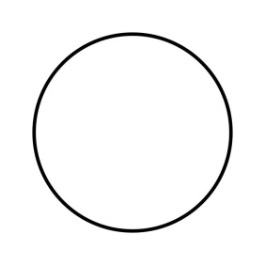           черта характера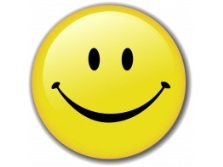 место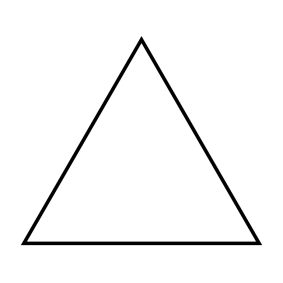     случай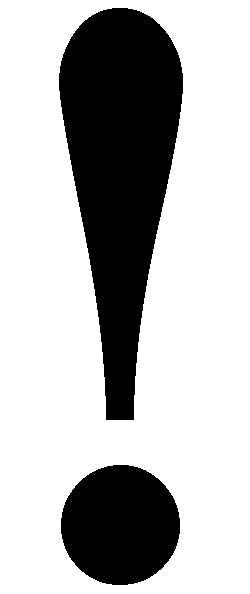         как повел себя   герой?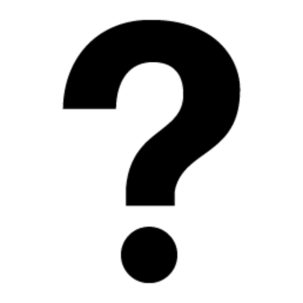         формулируем правило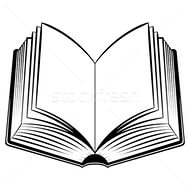  ва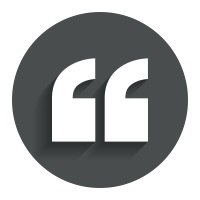 Название сказкиДоплнительные условные обозначения, используемые в составлении сказки 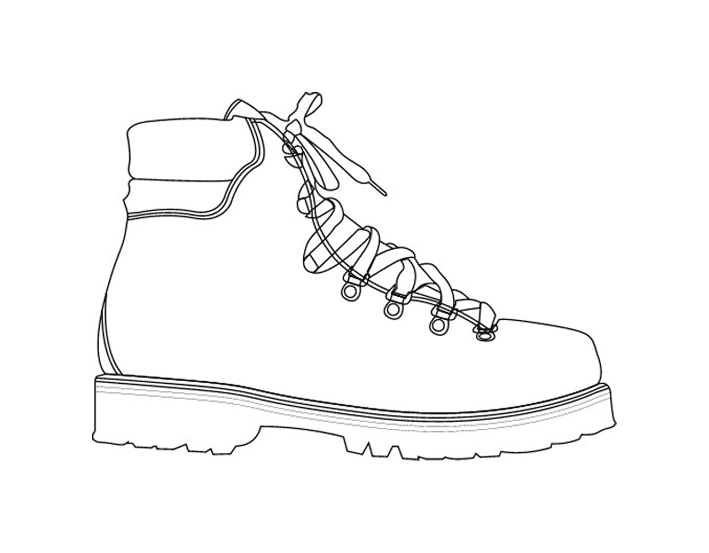 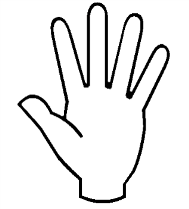 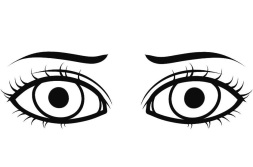 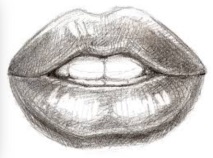 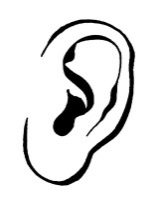 